Obsah:1. Identifikační údaje							      2.  Charakteristika školy					3. Podmínky vzdělávání                                             4. Organizace vzdělávání 						     5. Charakteristika vzdělávacího programu		      6. Vzdělávací obsah							      7.  Péče o děti s nesprávnou výslovností	 8. Vzdělávání dětí se speciálními vzdělávacími potřebami		   9 Péče o děti mimořádně nadané			10. Vzdělávání dětí od dvou do tří let11. Péče o děti s odkladem školní docházky		   12. Spolupráce s rodiči13. EvaluaceIdentifikační údajePředkladatel:Název školy:		Základní škola a mateřská škola Blížejov,			příspěvková organizaceAdresa školy:  	Blížejov 92, 346 01 Horšovský Týn                                   emailové spojení – reditelka@zsblizejov.czJméno ředitele:	Mgr. Dagmar Hanzalová			tel.č.- 734 768 488Zřizovatel:Název:		            Obec BlížejovAdresa:		Blížejov 6, 346 01 Horšovský TýnKontakty:		tel.č. - 379 428 925			emailové spojení - blizejov@obec.czDalší údaje:Motivační název:         Kouzelná školkaIČO:			 709 97 683RED:  			 600 065 61Datum schválení: 25. 8. 2021					.........................................................						     		         Mgr. Dagmar Hanzalová      ředitelka školyProjednáno pedagogickou radou: 25. 8. 20212. Obecná charakteristika školyMateřská škola Blížejov a její odloučené pracoviště mateřská škola Lštění jsou součástí příspěvkové organizace Základní škola a mateřská škola Blížejov. Historie školy sahá do roku 1937 a dvoupatrová budova sloužila pouze pro potřeby základní školy, mateřská škola sídlila v samostatné budově. Vzhledem k malému počtu dětí byla zrušena samostatná MŠ a byl vytvořen prostor pro jednu třídu v I. patře základní školy. S přibývajícím počtem dětí z důvodu nové výstavby bytů bylo nutné navýšit kapacitu MŠ na dvě třídy. Třída pro mladší děti byla vytvořena z bytu pro zaměstnance a má samostatný vchod.  MŠ má celodenní provoz a nachází se v klidném a pěkném prostředí. Součástí MŠ je vlastní zahrada s prostorem pro dětské hry. Spolupracujeme se základní školou.V posledních letech prošla budova školy rekonstrukcí (přestavba půdních prostor na moderně vybavené třídy a bezbariérový přístup do budovy, úpravami prošly i prostory v suterénu).Naše MŠ má tři oddělení: Dvě třídy v MŠ Blížejov a jednu třídu v MŠ Lštění - odloučené pracoviště. Mateřská škola Lštění je jednotřídní, umístěna v přízemí budovy bývalého zámku, který se nachází na okraji obce směrem na Koloveč. K budově patří zahrada s altánem a dětským hřištěm.Obě MŠ jsou na okraji vesnice a mají vhodné podmínky pro pobyt venku a k vytváření kladného vztahu k přírodě.3. Podmínky vzdělávání ŽivotosprávaŠkolní jídelna zabezpečuje dětem plnohodnotnou a vyváženou stravu. Je dodržována vhodná skladba jídelníčku, spotřební koš i zdravá technologie přípravy pokrmů a různé druhy nápojů. Děti mají k dispozici dostatek tekutin a mezi podávanými jednotlivými pokrmy jsou dodržovány potřebné intervaly. Děti do jídla nenutíme, ale vedeme je k tomu, aby jídlo alespoň ochutnaly. Přidávají si jídlo a pití dle svých potřeb. Ve třídách mají děti po celý den k dispozici nápoje. Denní řád a rytmus je flexibilní. Dodržujeme pravidelně pobyt venku a během celého dne mají děti dostatek volného pohybu.    Psychosociální podmínkyAdaptační program se uskutečňuje ve spolupráci s rodiči na základě individuálních potřeb dítěte. Jsou respektovány potřeby dětí a mají rovnocenné postavení. U dětí je podporován rozvoj osobnosti a vytváříme podmínky pro jeho zdravý, citový, rozumový a tělesný vývoj. Podporujeme další rozvoj nadaných dětí a poskytujeme výchově vzdělávací péči dětem se speciálními vzdělávacími potřebami. Všechny bezpečnostní a hygienické normy jsou dodržovány dle platných předpisů. Řídíme se souborem doporučení pro školská zařízení vzhledem na covid -19. Flexibilita denního režimu umožňuje v průběhu dne přizpůsobit činnosti k aktuální situaci. Volnost a osobní svoboda dětí je vyvážena nezbytnou mírou omezení při respektování školního řádu a pravidel soužití. Děti mají možnost najít si svůj koutek, kde nejsou rušeny. Umožňujeme zvláštní péči a výchovu dětem s postižením a jejich začlenění do kolektivu Pedagogický přístup k dětem je vstřícný a respektuje potřeby a přání dětí. Děti na lehátku odpočívají, nejsou nuceny ke spánku.Zahrady jsou vybaveny tak, aby umožňovaly dětem rozmanité pohybové a další aktivity. Venkovní i vnitřní prostory mateřských škol splňují bezpečnostní i hygienické normy dle platných předpisů (čistota, teplota, časté větrání, osvětlení, hlučnost, světlo i stín, apod.).Věcné podmínkyV prostorách MŠ Blížejov máme dvě třídy:- do třídy ,,Včeličky“ zařazujeme děti nejmladší- do třídy ,,Dráčata“ zařazujeme děti předškolní a děti čtyř až pětiletéV MŠ Lštění je smíšená třída:-  ,,Sluníčko“Třídy jsou vybavené moderním nábytkem a hračkami, které jsou dětem volně přístupné ve skříňkách, v košících nebo plastových boxech. Veškerý nábytek, hygienické zařízení, prostory pro hru i řízenou činnost, stravování, ale i odpočinek jsou přizpůsobeny daným požadavkům, odpovídají počtu dětí. Jsou zdravotně nezávadné. Vybavení hračkami je dostačující, odpovídá věku dětí a je průběžně obnovováno a doplňováno. Materiál pro výtvarnou i pracovní činnost je dětem voně přístupný. V denním programu je respektována individuální potřeba pohybových aktivit a vhodných činností, odpočinku a spánku. Podporován je dostatečný pobyt venku. Režim dne je pružný, přizpůsobuje se individuálním možnostem a potřebám dětí. Pevně je stanovena pouze doba vydávání jídel. Po celý den se učitelky věnují dětem a jejich vzdělávání. Při pedagogické práci vycházejí z potřeb a zájmu dětí. Každá třída má rozpracovaný svůj denní režim.Školky mají dostatečné prostory pro celodenní pobyt dětí i prostory pro volné pohybové činnosti. Funkčně a tvořivě jsou využívány všechny dostupné přírodní i odpadové materiály získávané nejčastěji ve spolupráci s rodiči. Tyto materiály podporují a rozvíjí tvořivost dětí. Děti jsou vedeny k samostatnosti při výběru a úklidu hraček a aktivně se podílejí na estetické výzdobě prostor šatny i školy. Rodiče jsou pravidelně seznamovány s výsledky prací svých dětí v prostorách šaten, na chodbách a na webových stránkách.Pomůckami je škola vybavena dobře a průběžně je doplňujeme. Po stránce didaktické jsou třídy také dobře vybavené – interaktivní tabule, televize, videorekordér, tiskárna, kopírka, laminátor.Snažíme se o průběžné doplňování knihovny novými knihami pro děti i pedagogy.Pro pobyt venku děti využívají školní zahradu, kde se třídy střídají z důvodu malé kapacity, mají možnost používat také hřiště s umělým povrchem a dětské hřiště s průlezkami a houpačkami.I. třída v MŠ Blížejov má dvě místnosti (třídu a ložnici), sociální zařízení a šatnu se samostatným vchodem. Ve třídě jsou stoly a židle pro stolní hry a stolování (ranní i odpolední svačiny a oběd). V části třídy je položen koberec a jsou zde vytvořeny koutky pro tvořivé hry (doprava, kuchyňka). Oběd je donášen ve várnicích do přípravné kuchyňky a na vozíku dopraven do I. třídy. Pitný režim mají děti zajištěn během celého dne. II. třída má tři místnosti, třídu, ložnici a hernu. V herně jsou koutky pro tvořivé hry, ve druhé třídě jsou stoly, skříně na hračky, dále zde děti svačí a obědvají. Pitný režim mají děti zajištěn během celého dne. Šatnu mají v prostorách ZŠ.MŠ Lštění má dvě místnosti (ložnice, třída), výdejnu pro přípravu svačin, šatnu, umývárnu a WC. Třída slouží současně jako herna i jako jídelna (svačiny, obědy). Ve třídě jsou umístěny 4 stolky s židlemi a na části podlahy položen koberec, dále jsou zde vytvořeny koutky pro tvořivou hru (kuchyňka, kadeřnictví, knihovna, doprava). Pro pobyt venku je využívána zahrada s dětským hřištěm a altánem.Řízení mateřské školyŘeditelkou celého právního subjektu je Mgr. Dagmar Hanzalová, která pozitivně zaměstnance motivuje a podporuje ve vzájemné spolupráci a ke spolupráci s rodiči. Vymezuje povinnosti, pravomoci a jednotlivé kompetence všech pracovníků. Všichni pracovníci se podílejí na plánování, organizaci i vyhodnocování práce školy. Ředitelka školy vytváří podmínky pro jejich pravidelné další vzdělávání nejčastěji formou seminářů, ale i formou samostudia pedagogové pracují profesionálním způsobem, v souladu se společenskými pravidly, pedagogickými a metodickými zásadami výchovy a vzdělání předškolních dětí.4.Organizace vzděláváníMateřská škola je v provozu celoročně, s výjimkou vánočních prázdnin a částí letních prázdnin. Termíny uzavření provozu MŠ jsou rodičům oznámeny vždy dva měsíce předem na nástěnce v  šatně. V době, kdy klesnou počty dětí/ po delší dobu/, jsou děti spojené v jedné třídě.Provoz v obou MŠ je od 6,30 do 16,00 hodin. Rodiče v obou MŠ jsou povinni předat dítě učitelce. Na základě domluvy je možné přivádět i odvádět dítě z MŠ podle potřeby rodičů.      V I. třídě MŠ a v MŠ Lštění, která je jednotřídní, je nabízen nově příchozím dětem zhruba měsíční adaptační program, kdy dítě dochází ze začátku na několik hodin, později se doba pobytu dětí v MŠ prodlužuje. Vše je individuální a záleží na adaptabilitě každého dítěte a domluvě s  rodiči. Nabízíme dostatečný prostor pro volnou hru, pohyb a vlastní aktivitu dětí. Vzhledem k tomu, že každá škola i jednotlivé třídy vycházejí z různého věkového složení, potřeb dětí a věcných podmínek, je organizační chod flexibilní a časově vymezen v jednotlivých TVP. Dítě nachází potřebný klid, zázemí, bezpečí i soukromí. Spontánní a řízené činnosti jsou vyvážené, děti podněcujeme k vlastní aktivitě a experimentování. Podporujeme začlenění postižených dětí do kolektivu. Umožňujeme jim se zapojit a pracovat svým tempem. Dítě nachází potřebný klid, zázemí, bezpečí i soukromí, pokud si potřebuje odpočinout nebo když se dítě neúčastní společných aktivit. Dětem poskytujeme soukromí i při osobní hygieně a dbáme na časté a důkladné dodržování hygienických návyků.Spolupráce s rodičirodiče jsou informováni a začleněni do každodenního života naší školy pravidelnými informacemi a důležitými sděleními na nástěnkách v šatně a webových stránkách konzultujeme s rodiči způsob adaptace dítěte na školku a různé stravovací návykytaktně řešíme výchovné problémy dítěterodiče mají možnost podílet se na organizaci vzdělávání, přispívat svými názory a návrhy k tvorbě a hodnocení programu školypodílejí se na organizaci školních akcích pořádaných venkupodílejí se na hodnocení školy vyplněním dotazníku na konci školního roku a podílet se svými návrhy na tvorbě koncepce, programu MŠOchrana osobních údajůinformace o dětech podáváme pouze rodičům nebo zákonným zástupcůmveškeré písemné důvěrné informace o dítěti jsou přístupné pouze ředitelce a učitelkám a jsou uložené na určeném místěrodiče udělují škole písemný souhlas se zpracováním osobních údajů dětí pro vyjmenované účelySpolupráce se základní školou      -    spolupracovat s ZŠ na akcích pro děti /MDD, Mikulášská nadílka/návštěva učitelek mateřské školy v I. třídě ZŠ – jak se začlenili do nového prostředínávštěva II. třídy MŠ a předškolních dětí z MŠ Lštění v I. třídě ZŠ před zápisem a ve školní družině, návštěva akcí pořádaných ZŠ a MŠ 5. Charakteristika školního vzdělávacího programu Mateřská škola je rodinného typu, kde budou děti šťastné, spokojené, budou rozvíjet svoji osobnost, získávat úctu k sobě, k druhým i k přírodě ŠVP  je v souladu s rámcovými cíli a klíčovými kompetencemi RVP PV.Cílem školního vzdělávacího programu je umožnit dětem vnímat krásy světa i dění  kolem nás, položit základy zdravému fyzickému, mentálnímu, emocionálnímu a sociálnímu rozvoji osobnosti. Objevovat tajemství kolem nás, podporovat u dětí vzájemnou spolupráci a toleranci, vést je k vyjadřování potřeb, pocitů a představ. Snažíme se vytvářet základy společenských norem v chování a v sebehodnocení. Vytváříme povědomí o sounáležitosti s přírodou (živou a neživou). Vedeme děti k osvojení návyků potřebných k péči o životní prostředí. Vzdělávání se uskutečňuje v průběhu celého dne ve všech činnostech (formou individuálních, skupinových i frontálních činností), vychází z dětské zvídavosti a touhy po poznání (hra, zábava). Smyslové vnímání rozvíjíme metodou vlastního prožitku, manipulace, experimentu a hry. Ponecháváme dětem prostor pro spontánní aktivity, individuální volbu, relaxaci i pohyb. Vzdělávací obsah ve třídních vzdělávacích programech je formulován prostřednictvím tematických bloků, které probíhají všemi vzdělávacími oblastmi. Rozvíjí dítě po stránce fyzické, psychické i sociální, aby na konci předškolního období bylo dítě jedinečnou a relativně samostatnou osobností, aby bylo schopno aktivně zvládnout nástup do první třídy nároky života, které ho čekají. Formy vzdělávání jsou více rozpracovány v jednotlivých TVP.Z řady klíčových kompetencí RVP bychom se chtěli během platnosti ŠVP přednostně zaměřit na:kompetence k učení- soustředěně pozoruje, zkoumá, objevuje, všímá si dovedností- má elementární poznatky o světě lidí, kultury, přírody, techniky, která dítě obklopuje- vyvine úsilí, soustředí se na činnost a hodnotí své pokroky- dokončí zadanou práci, dovede postupovat dle instrukcí a pokynů- je schopno dobrat se k výsledkům - poznává český jazyk při všech činnostech a všemi smyslykompetence k řešení problémů- problémy řeší na základě bezprostřední zkušenosti, postupuje metodou pokus omyl- vymýšlí nová řešení problémů a situací- hledá různé možnosti a varianty-má vlastní nápady- při řešení myšlenkových i praktických problémů užívá logické, matematické i empirické postupy- chápe, že vyhýbat se řešení problému je špatné a svou aktivitou může situaci ovlivnitkompetence komunikativní- ovládá řeč, hovoří ve vhodně formulovaných větách, slovně reaguje a vede smysluplný dialog   a hovoří gramaticky správně- dokáže sdělovat své prožitky, pocity i nálady- ovládá dovednosti předcházející čtení a psaní- dovede využívat informativní a komunikační prostředkykompetence sociální personální- umí si vytvořit svůj názor a vyjádřit jej- pomáhá slabším a rozpozná nevhodné chování, vnímá nespravedlnost- dodržuje dohodnutá pravidla, chápe je a přizpůsobí se jim- umí odmítnout nevhodné chování a komunikaci, která je mu nepříjemná- dokáže se bránit projevům násilí jiného dítětekompetence občanské a činnostní- má smysl pro povinnost při práci i učení, váží si práce druhých- spoluvytváří pravidla soužití mezi vrstevníky má potřebu je dodržovat- uvědomuje si svá práva, chápe, že všichni lidé mají stejnou hodnotu-zajímá se o druhé i o to, co se kolem dějeNaše cíle a záměry:Podporujeme rozvoj osobnosti dítěte. Naším záměrem při práci naplňovat ve třídách nejen pohodu, prožitek, ale i péči, porozumění a podporovat rozvoj přátelství.  Zajišťovat kvalitní vzdělávání v souladu s cíli RVP pro předškolní výchovu a tím podpořit rozvíjení dítěte a jeho schopnosti učení. Rozvíjet spolupráci a kontakt se všemi rodiči dětí a podporovat individuální rozvoj každého jednotlivého dítěte.Vést děti k ochraně přírody a k základům ekologického myšlení. Umožňujeme pedagogickou péči dětem se speciálními jazykovými potřebami. Metody práce – vycházejí z poznatků ze seminářů, z praxe, z literatury- situační učení- prožitkové učení- spontánní sociální učení - hry a činnosti dětí- psychomotorické a smyslové hry- kooperativní učení-prvky dramatické výchovy6. Vzdělávací obsahObsah vzdělávání je rozčleněn do pěti oblastí daných rámcovým programem. Tyto oblasti jsou vzájemně propojeny a vytvářejí celek.Integrované bloky:Podzim ZimaJaro Léto Každé z těchto témat je rozvrženo do jednotlivých podtémat, která jsou pak rozpracována a jsou obsahem třídních programů.Podzim  Budeme podporovat postupné seznamování dětí s novým prostředím a zvykání na režim ve třídě, s novými dětmi a dospělými. Respektovat individualitu dítěte a napomoci v poznání všeho nového, s čím se dítě v MŠ setká. Vytvoříme si pravidla vzájemného soužití a budeme rozvíjet základy samoobslužných dovedností a hygieny. Vést děti k výdrži u hračky, šetrně s ní zacházet a uklidit ji po sobě. Učit děti chránit přírodu, poznávat znaky a plody podzimu. Rozvíjet estetické cítění.Specifické vzdělávací cíle:Dítě a jeho tělorozvíjet vlastní sebeobsluhu učit se zachytit výtvarně obličej kamaráda – detailyseznamovat se s různými pomůckami k pohybu (tříkolky, odrážedla)poznávat svého kamaráda (zapojení smyslů)snažit se pohybovat koordinovaně a jistě v přírodním terénurozvíjet jemnou motoriku při manipulaci s nůžkami, tužkou, příboremrozvíjet jednoduchou obsluhu a pracovní úkonyrozvoj sebeobsluhy a upevňování hygienických návykůrozvíjet chůzi s orientací v prostoru mezi překážkami a změnou délky kroku, plynulou chůzi po schodech ve dvojicíchrozvíjet pohybové dovednosti - pohybové chvilky, PH, HPHučit se přímého držení těla a správného dýchání při cvičenírozvíjet jemnou motoriku - trhání, stříhání, vázání, modelování, otiskování, lepení, práce s přírodninamiuvědomovat si význam zařazování zdravotních cviků a jejich zařazování do pohybové chvilkyrozvíjet zdolávání překážek, skoky snožmo, průpravné cviky, rozvíjet manipulaci s míčem, šiškamirozvíjet aktivitu při úklidu zahrady - hrabání listí     Dítě a jeho psychikapoznávání sebe sama, rozvoj pozitivních citů ve vztahu k sobě (uvědomění si vlastní identity, získání sebevědomí, sebedůvěry a osobní spokojenosti)získání relativní citové samostatnostiučit se rozlišovat některé obrazné symboly a porozumět jejich významu a funkcirozvíjet a obohacovat hru podle své představivosti a fantaziepoznávat své jméno, příjmení, věk, adresu, poznávat svoji značku, snažit se ji zapamatovatrozvíjet spontánní vyprávění zážitků učit se odloučit od rodinyučit se rozlišovat velikosti - malý, velký, největší učit se popisovat vzájemnou polohu 2 objektů - před, za, pod, vedle, je, není učit se rozlišovat základní a doplňkové barvy, jejich odstínyučit se přepočítat předměty a graficky zaznamenatseznamovat se s vlastnostmi materiálů - co je z čeho vyrobenorozvoj motivované manipulace s netradičními materiályuvědomění si příjemných i nepříjemných citových prožitků jako je soucit, radost, smutekrozvoj ovládání svého afektovaného chování jako vztek, zlost, agreserozvoj artikulačních a logopedických cvičení, gymnastiky jazyka, sluchových a rytmických her      Dítě a ten druhýseznamování s pravidly chování ve vztahu k druhémuosvojení si elementárních poznatků, schopností a dovedností důležitých pro navazování a rozvíjení vztahů dítěte k druhým lidempřiměřeným a srozumitelným způsobem seznamovat děti s pravidly chování ve třídě, ve vztahu k dětem, seznamovat se s jmény dětí a učitelek, umět řešit problémučit se navazovat kontakty s dospělýmipoznávání svých kamarádůvést děti k navazování kontaktů mezi sebou, společně vytvářet pravidla soužití ve tříděrozvíjet komunikaci s druhými dětmi, učit se schopnost domluvit na rolích a pravidlech hryučit se uplatňovat své individuální potřeby a přání s ohledem na druhého formou kompromisu, dohodyučit se spolupracovat s ostatnímirozvoj aktivit podporujících sbližování dětí v kolektivuučit se vyslechnout pohádky a příběhy s etickým ponaučenímDítě a společnostučit se uposlechnout pokynu dospělého a řídit se jímumožňovat dítěti cítit se plnohodnotným členem skupinyučit se ve styku s dětmi i dospělými pozdravit, poprosit, poděkovat, rozloučit se, vyslechnout sdělení, střídat se učit se orientovat se v rolích a pravidlech různých společenských skupin a umět jim přizpůsobit své chování v komunikaci s dětmi i dospělýmiučit se společně písničky a básničky na dané téma, doprovodit se na jednoduché hudební nástrojestmelovat kolektiv ve třídě – seznamovací hry se zapojením smyslůumožňovat dítěti začlenit se do třídy a mezi své vrstevníkyumožnit dítěti spolupodílet se na přípravě a realizaci společenských zábav a slavností (tradice, sportovní akce, kulturní program)dát dětem příležitost setkávat se s literárním, dramatickým, výtvarným a hudebním uměním mimo MŠ (divadlo, kino, knihovna, výstavy)přizpůsobovat se na život v MŠ a aktivně zvládat jeho proměnyučit se šetrně zacházet s vlastními i cizími věcmi, hračkamiDítě a světseznamovat se s prostředím třídy, školy – prohlídka MŠ a ZŠ – orientovat se v novém prostředí-     pohybovat se bezpečně ve skupině dětípozorovat a zjišťovat, jak se mění stromy na podzim, dozrávání ovoce a zeleniny - význam ovoce a zeleniny pro zdraví člověkarozvíjet rozlišování druhů ovoce - poznat je podle chuti, hmatu, čichupozorovat a učit se rozlišovat stromy jehličnaté, listnatépozorovat změny v přírodě, změny počasí - babí léto, seznamovat se s rozmary počasí - co umí vítr a déšť, přímé pozorování, chování v přírodě a její význam pro člověkaseznamovat se s společenstvím lesa, pole, vědět, jak žijí zvířata v ziměpozorovat změny a dění v nejbližším okolí a účastnit se akcí v obcirozvoj manipulace s technickými přístroji, hračkami a dalšími předměty denní potřebyosvojovat si bezpečné chování v dopravních situacích při vycházkáchrozvoj povědomí o možných nebezpečných situacích (požár, povodeň, jedovaté rostliny)Konkrétní činnosti:vytváření společných pravidelseznamovací, spontánní a tvořivé hryhry na rozvoj smyslového vnímánítvoření z přírodnin, stavba lesních domečkůLampionový průvodnávštěva kulturních akcípozorování počasí a podzimní přírodyposlech příběhů, reprodukceochutnávka plodů ovoce a zeleninyinterpretace básniček a písničekOčekávané výstupy:respektovat potřeby jiného dítěte, dělit se s ním o hračky, rozdělit si úkol s jiným dítětemodloučit se na určitou dobu od rodičů a blízkých, být aktivní i bez jejich oporyuvědomovat si svou samostatnost, zaujímat vlastní názory a postoje a vyjadřovat jenavazovat kontakty s dospělým, kterému je svěřeno do péče, překonat stud, komunikovat s ním vhodným způsobem, respektovat hoporozumět běžným projevům vyjádření emocí a náladpřirozeně a bez zábran komunikovat s druhým dítětem, navazovat a udržovat dětská přátelstvíznát a dodržovat pravidla chování ve třídě, ve vztahu k dětem, znát jména dětí a učitelek, umět řešit problém-    umět navazovat kontakty s dospělýmiovládat vlastní sebeobslužné činnostipoznat svého kamaráda (zapojení smyslů)znát prostředí třídy, školy - prohlídka MŠ a ZŠ - orientovat se v novém prostředírozlišovat některé obrazné symboly a porozumět jejich významu a funkcibýt schopen obohatit hru podle své představivosti a fantaziepoznat své jméno, příjmení, věk, adresu, poznávat svoji značku, umět ji zapamatovatumět navazovat kontakty mezi sebou, společně vytvářet pravidla soužití ve tříděaktivně využívat různé pomůcky k pohybu (tříkolky, odrážedla)pohybovat se bezpečně ve skupině dětípohybovat se koordinovaně a jistě v přírodním terénuudržovat pořádek, zvládat jednotlivé úklidové práceumět spontánně vyprávět zážitkyuposlechnout pokynu dospělého a řídit se jímchápat podstatu hry, její pravidla a jejich dodržovánízvládat běžné činnosti, požadavky i jednoduché praktické situace, které se v MŠ opakujíuvědomovat si, jak se mění stromy na podzim, jak dozrává ovoce a zelenina - význam ovoce a zeleniny pro zdraví člověkaovládat chůzi s orientací v prostoru mezi překážkami a změnou délky kroku, plynulou chůzi po schodech ve dvojicích, manipulaci s míčemovládat pohybové dovednosti formou pohybových chvilek, PH, HPHcítit se plnohodnotným členem skupinyumět pozdravit děti i dospělé, umět poprosit, poděkovat, rozloučit se, vyslechnout sdělení, střídat se orientovat se v rolích a pravidlech různých společenských skupin a umět jim přizpůsobit své chování v komunikaci s dětmi i dospělýmipoznat některé druhy ovoce - podle chuti, hmatu, čichuumět společně písničky a básničky na dané téma, doprovodit se na jednoduché hudební nástrojerozlišovat velikosti - malý, velký, největší zachovávat správné držení těla, dodržovat správné dýcháníumět popsat vzájemnou polohu 2 objektů - pojmy pod, nad, vedlepoznat základní a doplňkové barvyseznamovat se s technikou stříháníučit se samostatně vyjadřovat myšlenky, pocityvnímat rozdíly mezi stromy - jehličnatý, listnatýrozlišovat materiály - papír, sklo, plastpřiměřeně komunikovat s kamarádem, spolupracovat při hrách a ostatních činnostechosvojit si, jak se mění počasí na podzim, jak se chovat v příroděumět používat zdravotní cvikyvědomě napodobit jednoduchý pohyb, zvládat přirozená cvičení, zdolat jednoduché překážky, manipulovat s míčem, šiškamimít povědomí, jaká zvířata žijí v lese, na poli, jak překonávají zimu, umět vyhledat informace, znát základní vlastnosti zvířatpodílet se na úklidu zahrady – hrabání listípamatovat si krátké texty – písničky, básničky, říkadlapoznat a rozlišit jednoduchá homonymaumět vyjádřit myšlenku, soustředit se na činnostzpívat za doprovodu hudebního nástrojeZima Posílení mezilidských vztahů, seznámení předvánočními a vánočními zvyky a tradicemi. Společně s dětmi a jejich rodiči prožít adventní čas při Mikulášské nadílce, rozsvícení vánočního stromku, vánoční besídce. Seznamovat s tradicemi Masopustu, v zimním období si užívat radovánek se sněhem, stavby sněhuláků a zimních sportů. Nezapomínat na přikrmování ptactva a zvířátek.Specifické vzdělávací cíl      Dítě a jeho tělorozvíjet pracovní dovednosti – stříhání, lepenírozvíjet uvědomování si vlastního těla, pojmenovat části lidského těla – seznamovat se s funkcemi jednotlivých orgánů, péče o zdraví - své i ostatníchcvičit jemnou motoriku - manipulace s předměty, obkreslování, stříhání, nalepovánírozvíjet hry na sněhu, sjezd na saních, skluz na leděrozvíjet chůzi, běh, poskoky, zdolávání překážek,rozvoj manipulace s míčem (hod jednoruč, obouruč), přírodními materiály (šišky, sněhové koule)zdokonalování chůze v rytmu – bicí nástroje, říkadlarozvoj schopností vystupovat a sestupovat po mírně šikmé ploše (schody, nízké překážky)rozvíjet schopnost opakovaně krátce běžet – běžet od mety k metě a na smluvený signálrozvoj skoku obounož, jednonož na místě, z místa, skok z nohy na nohu, do dálkyrozvoj plížení k cíli mezi překážkamirozvoj předávání míčků z ruky do ruky a házení míče o zemDítě a jeho psychikarozvíjet schopnosti sebeovládánírozvíjet schopnosti citové vztahy vytvářet, rozvíjet je a city plně prožívatseznamovat se s novým materiálem – těsto, seznamovat se surovinami pro přípravu pokrmůrozvíjet zájem o psanou podobu jazyka – učit se podepsat a poznávat napsané své jménorozvoj artikulačních a logopedických cvičení, gymnastiky jazyka, sluchových a rytmických heručit se rozkládat slova na slabiky, rozlišovat počet slabikrozvíjet komunikativní dovednosti - rozvíjet jazykové schopnosti vyjádřením samostatné myšlenky, pocitu, přání, uvědomit si příjemné i nepříjemné prožitky, souvisle se vyjadřovatučit se popisovat a pojmenovávat geometrické tvary, rozlišovat tvary hranaté, kulaté, špičatéučit se prostorové pojmy – vpravo, vlevo, nahoře, doleučit se vyhledávat krátké, dlouhé cesty, labyrinty, učit se poznávat číslice, počítat do 6zvyšovat užívání přídavných jmen, poznávat a vymýšlet homonymaučit se zaměřovat na to, co je z poznávacího hlediska důležité (odhalovat podstatné znaky, vlastnosti předmětů, nacházet společné znaky, souvislosti mezi nimi)    Dítě a ten druhýposilování prosociálního chování ve vztahu k ostatním lidem (v rodině, v MŠ, v dětské herní skupině apod.)rozvíjet schopnosti bránit se projevu nežádoucího chování jiného dítětenabízet hry a situace k ochraně soukromí a bezpečí svého i druhýchučit se ochotně podělit se o hračku, dobrotu, půjčit si hračku a střídat se o nírozvoj dramatických dovedností a hraní rolírozvoj schopnosti dodržovat pravidla slušného chování na veřejnostiučit se uzavírat kompromisy a řešit konflikty dohodouDítě a společnostseznamovat se s tradicemi – Mikuláš, Lucie, Vánoce, Tři králové, Masopustrozvíjet zpěv skupinový i samostatnýučit se kresbou zachytit lidskou figuru, malovat křídami, uhlem, rudkourozvíjet zdvořilostní a společenské návykyrozvoj vyjádření se prostřednictvím hudebních a hudebně pohybových činností, zvládnout vokální i instrumentální dovednostiučit se zachytit skutečnosti ze svého okolí a vyjádřit své představy pomocí výtvarných dovedností a technikučit se vnímat umělecké a kulturní podněty, pozorně poslouchat a sledovat se zájmem divadelní, hudební představenívést děti k podílení se na přípravě kulturních akcí pro rodiče v adventním prostředíučit se schopnosti zorganizovat a vést pohybovou nebo tvořivou hruDítě a světzamýšlet se, proč chodí děti do školy, co se všechno ve škole naučí, vytvářet pozitivní vztah k učení, seznamovat se s charakterem zimy, počasím, učit se rozeznávat oblečenípozorovat vánoční výzdobu - v MŠ, ZŠ, v obci, podílet se na výzdobě školkypoznávat vlastnosti vody prostřednictvím pokusů a jejich pozorovánípozorování blízkého prostředí a života v něm, okolní přírody, kulturních a technických objektů (sypač)podnikat vycházky do okolí uvědomovat si nebezpečí v situacích spojených s mrazivým počasím (tenký led, sníh, námraza)rozvoj kognitivních činností (otázky, poslech, diskuze, vyprávění, objevování)Konkrétní činnosti:pohybové činnosti na sněhu a na ledunácvik básniček, písniček, tanečkůhrátky na rozklad slov, vymýšlení slov na určitou hlásku, určování počtu slabikpracovní listy a hry s labyrinty a hledání správných cestpráce se dřevěnými geometrickými tvarypokusy s vodou, sněhem a ledemvýzdoba třídytvoření z odpadového a netradičního materiálumaškarní rejvystoupení pro rodiče a veřejnostmikulášská nadílkačinnosti zasvěcující děti do časových pojmů a vztahů souvisejících s denním řádemvýlet do okolíexperimentovánísmyslové hry, námětové hryOčekávané výstupy:vyjádřit souhlas i nesouhlas, říci „ne“ v situacích, které to vyžadujíodmítnout komunikaci, která je mu nepříjemnáuvědomovat si svá práva ve vztahu k druhému, přiznávat stejná práva druhým a respektovat je, užívat zdvořilostní a společenské návykyzvládat stříhat, skládat, lepit - vánoční výzdoba, dárkyprožívat radost z vánoční atmosféry a ostatních zimních svátků, znát zvyky adventu a ostatních svátkůzpívat samostatně, skupinově, doprovodit se na jednoduché hudební nástrojesprávně zacházet s netradičním materiálem – těsto, umět určit základní suroviny pro přípravu pokrmů vědět, proč chodíme do školy, znát své jméno, příjmení, adresu, rozlišovat některá písmena - umět se podepsatpojmenovat části těla, vědět co je důležité pro zdraví, co nám prospívá, škodí, uvědomovat si důležitost sportování, rozlišovat a vnímat pomocí všech smyslůsamostatně umět vyjádřit myšlenky, pocity z prožitého zážitkuporovnávat soubory předmětů podle určitého pravidlachápat pojmy nahoře, dole, vpravo, vlevo, uprostředovládat koordinaci ruky a oka, zvládat jemnou motoriku orientovat se v prostoru i v rovině a částečně v časechápat základní číselné a matematické pojmy, poznat více, méně, stejně, první, poslední uplatnit fantazii při kresbě, malbě, pracovat s více barvami, zachytit na papír svoje přání, malovat lidskou figuru s detaily, malovat křídami, uhlem, rudkouuvědomovat si charakteristické rysy zimy, pojmenovat části oblečenízvládat přirozené cvičení - chůze, běh, poskoky, překonávání překážek, manipulace s míčemužívat přídavná jména, vymýšlet homonymaJaro Budeme vnímat přírodu všemi smysly a získávat poznatky o vzniku nového života. Objevovat probouzející se přírodu po zdánlivém zimním odpočinku, pozorování prvních jarních květin, drobného hmyzu. Oslava jarních svátků – Velikonoce, Den matek. Pěstovat u dětí kladný vztah ke knihám a k planetě Zemi, podporovat ochranu prostředí, ve kterém žijeme. Seznamovat se s domácími zvířaty, mláďaty a mazlíčky.Specifické vzdělávací cíle: Dítě a jeho tělo-   procvičovat stříhání podle předkresleného tvaru a nalepování vystřižené části, stříhání proužkůučit se zaplnit plochu při malování, využít celé plochyrozvoj akrobatických cviků (svíčky, kolébky, kotoulu vpřed bez dopomoci)učit se doprovázet hudbu pohybem, procvičovat lehký taneční krok - mazurka, krok poskočnýrozvíjet lezení po čtyřech, po zvýšené ploše, chůzi ve dřepu po zvýšené plošerozvíjet slalomovou chůzi, překračování čar, předmětůučit se správnou reakci na změnu tempa, střídání běhu, dřepu, sedurozvíjet skok s dosahováním na předměty nad hlavourozvoj zdolávání dětských průlezek samostatně i s dopomocí, prolézání tunelemrozvoj hodu na cíl a přes natažené lano      Dítě a jeho psychikarozvíjet a kultivovat mravní a estetické vnímání, cítění a prožívánírozvíjet interaktivní a komunikativní dovednosti verbální i neverbálníprocvičovat základní a doplňkové barvy procvičovat třídění předmětů podle - tvaru, barvy, velikosti, materiálurozšiřovat slovní zásobu, vyjadřovací schopnosti formou rozhovoru, obohacovat slovník o nová slovaučit se určovat pojmy – první, poslední, hned před, hned za, mezi, před rozvíjet počítání do šesti, orientaci v číselné řadě do desíti, určování méně, vícerozvíjet hru se slovy - rozkládání na slabiky, určování hlásky na začátku, konci slovauvědomění si své samostatnosti, rozvoj zaujetí vlastních názorů a postojůučit se schopnosti uvědomovat si své možnosti a limity, slabé a silné stránkyrozvoj schopnosti radovat se ze zvládnutého a poznanéhorozvíjet soustředěnost při činnosti, dokončení činnostiučit se zachytit a vyjádřit své prožitky slovně nebo dramatickou improvizacírozvoj činností a příležitostí seznamující děti s různými sdělovacími prostředkyrozvoj činností zasvěcujících dítě do časových pojmů a vztahů souvisejících s denním řádemrozvoj orientace v čase (dny v týdnu, měsíce, roční období, dnes, včera, zítra)učit se sledovat očima zleva doprava, psát zleva dopravarozvoj artikulačních a logopedických cvičení, gymnastiky jazyka, sluchových a rytmických her      Dítě a ten druhýrozvíjet kooperativních dovednostírozvíjet sdílení společné činnosti, spolupracovat ve dvojicích, ve skupincerozvoj chápání, že všichni mají stejnou hodnotu, přestože je každý jiný, jinak vypadá a jinak se chovározvíjet schopnost ohleduplně se chovat k druhému, soucítit s ním, nabídnout mu pomocrozvíjet obezřetné chování při styku s neznámými lidmiučit se odmítnout komunikaci, která je nepříjemnáučit se rozpoznávat různé emoce a nálady a být schopen se jim přizpůsobitvytváření prosociálního chování – rozvoj sociální citlivosti a úcty ke stářírozvíjet přirozenou komunikaci s druhým dítětem bez zábranupevňovat dodržování dohodnutých a pochopených pravidel vzájemného soužití a her       Dítě a společnostseznamovat se s tradicemi Velikonoce, pálení čarodějnic, Den matek zachytit zvířecí figururozvoj přednesu básní kultivovaným projevemučit se vyslechnout příběh, reprodukovat a graficky zaznamenatpoznávat členy své rodiny - pojem bratr, sestra, matka, otec rozvoj her a praktických činností uvádějících dítě do světa lidí, jejich občanského života a práce (zaměstnání, řemesla, povolání, pracovní předměty a jejich manipulace)rozvíjet hudebnost dětí písničkami o jaruseznamování s literárním, dramatickým, výtvarným a hudebním uměním mimo MŠ (knihovna, divadlo, kino, výstava)rozvoj estetického a společenského vkusuvytváření povědomí a existenci jiných kultur a národností      Dítě a světpoznávat základní znaky jarního období, všímat si změn v přírodě a vlivu počasí na příroduseznamovat se s dopravními prostředky, značkamiseznamovat se s bezpečným chováním na silnici  seznamovat děti se společenstvím drobného hmyzu – včely, mraveništěseznamovat se s ekosystémem rybník, potokpoznávat první kvetoucí stromy, keře, květiny, připravit s dětmi pokus – klíčení rostlinrozvoj práce s literárními texty, encyklopediemi a médiiseznamovat se s domácími zvířaty, jejich mláďaty a jejich užitkem pro člověkautváření povědomí o sounáležitosti člověka se světem, živou a neživou přírodou, lidmi, planetou a společnostíuvědomění si, že člověk může prostředí kolem sebe zlepšovat, ale také ničitrozvoj úcty k životu ve všech jeho formách (rostliny, zvířata, stromy, krajina)Konkrétní činnosti:pravidelné čtení před spanímnávštěva knihovny, práce s knihouzdobení vajec, pletení pomlázkyvynášení morénypříprava besídky ke Dni matekmalba a kresbačarodějnické radovánkypozorování jarní přírodypozorování ekosystémů, včelího společenstvípřiřazování mláďat k jejich rodičůmpokus klíčení rostlinpoznávání jarních rostlin, stromůpozorování dopravních prostředků a značekhry a činnosti zaměřené ke cvičení různých forem pamětivýlety do okolíekohryOčekávané výstupy:vnímat, co si druhý přeje či potřebuje, vycházet mu vstřícprožívat radost ze zvládnutého a poznanéhouplatňovat své individuální potřeby, přání a práva s ohledem na druhého, řešit konflikt dohodouspolupracovat s ostatnímivšímat si změn v přírodě, charakterizovat jaropoznávat tradice spojené se svátky jara – Velikonoce, pálení čarodějnic, Den matekstříhat podle předkresleného tvaru, stříhat proužkyosvojit si základní elementární poznatky o základních dopravních prostředcích, značkách a bezpečném chování na silnicivšímat si, jaká zvířata a rostliny najdeme v ekosystémech rybník, potok a jak žijí ve společenství včely a mravencizvládat zaplnit plochu při malování, zachytit zvířecí figurupoznat první kvetoucí stromy, keře, rostlinyumět roztřídit předměty podle tvaru, barvy, velikosti, materiáluzvládat akrobatické cviky (svíčka, kolébka, kotoul bez dopomoci)vyjadřovat se samostatně a smysluplně, učit se používat nová slovasoustředěně umět vyslechnout příběh, reprodukovat a graficky zaznamenatznát domácí zvířata, jejich mláďataznát členy své rodiny – matka, otec, bratr, sestra, jejich povoláníbýt schopen pracovat ve dvojicích, ve skupiněužívat pojmy první, poslední, před, za, mezi, hned před, hned započítat do 6, orientovat se v číselné řadě do 10, určovat méně, vícehrát si se slovy – rozklad na slabiky, určování první a poslední hláskyzvládat lezení po čtyřech, po zvýšené ploše, chůzi ve dřepuzvládat některé písně o jaruLéto Oslava Dne dětí, poznávání cizích zemí a jejich kultury, respektovat odlišnosti barvy pleti a vést děti k uvědomění si své sounáležitosti s okolním světe. Rozšířit poznatky o své zemi a připravovat se na školní výlet. Upevňování správného chování na silnici. Seznámení s dopravními prostředky a značkami. Radostně prožít konec školního roku a rozloučit se s kamarády, kteří odejdou do školy.Specifické vzdělávací cíle:     Dítě a jeho těloučit se skákat přes pohybující se překážky – švihadla, zařazovat nové míčové hryrozvíjet malbu na velkou plochu papíru, detailů, pozadí, využití různých technikrozvíjet bezpečný pohyb ve skupině dětízdokonalování všech smyslů (rozlišování zvuků, tónů, zrakově rozlišovat tvary a specifické znaky, rozlišovat vůně, chutě a vnímat hmatem)rozvoj fyzické a psychické zdatnosti      Dítě a jeho psychikazískávat schopnosti zaměřené na řízení svého chování a ovlivňovat vlastní situacirozvíjet city a plně je prožívat, vyjádřit své přáníučit se pracovat s mapou, globusemrozvoj konkrétních operací s materiálem (třídění, porovnávání, přiřazování, uspořádání, odhad)rozvoj her a praktických úkonů procvičující orientaci v prostoru i roviněrozvoj chápání základních číselných a matematických pojmů, orientace počtů do 6, číselné řady do 10, pojmů první, poslední, více, méněučit se chápat slovní vtip a humorrozvíjet rýmy a jejich tvořeníučit se vést rozhovor, tvořit otázky, odpovídat na něosvojovat si pozitivní vztah k sobě, získávat sebedůvěrurozvíjet práci s informacemi prostřednictvím dětských knih, encyklopediíučit se hledat a určovat cesty - krátká, delší, nejdelšízdokonalovat používání prostorových pojmůrozvoj artikulačních a logopedických cvičení, gymnastiky jazyka, sluchových a rytmických her      Dítě a ten druhýchránit si své osobní soukromí a bezpečí ve vztazích k druhým dětem a dospělýmzdokonalovat společenské hry a aktivity nejrůznějšího zaměřenízařazovat četbu a vyprávění pohádek a příběhů s etickým obsahem a poučenímzdokonalovat spolupráci s ostatními      Dítě a společnostpřipravovat a realizovat oslavu Dne dětí – hry, soutěže, sportovní aktivity – spolupráce se ZŠcelodenní výlet - příprava na výlet, bezpečnost vést děti k podílení se na přípravě rozloučení se školákyrozvoj schopnosti dodržovat pravidla her a hrát fair       Dítě a světpoznávat naši obec, vytvářet vztah k místu, kde žijeme, poznat rozdíl mezi vesnicí a městempoznávat cizokrajná zvířata, jak se jmenují, jak žijí ve volné přírodě, v ZOOpozorovat změny v přírodě - létoučit se bezpečné chovní na cestách a neznámém prostředírozvoj řešení situace – Co bych dělal, kdybych se ztratil, učit se řešit nebezpečné situaceKonkrétní činnosti:realizace Dne dětí formou her a soutěžívýletpráce s globusem a mapoubesedy s hasiči a policiírozloučení s mateřskou školoučinnosti zaměřené k seznamování s číslicemi, písmenypráce s encyklopediípohybové činnostirealizace společných zábav a slavnostíOčekávané výstupy:přijímat pozitivní ocenění i svůj případný neúspěch a vyrovnat se s ním, učit se hodnotit svoje osobní pokrokychovat se obezřetně s neznámými dětmi, staršími i dospělými jedinci, v případě potřeby požádat druhého o pomocbránit se projevům násilí jiného dítěte, ubližování, ponižovánívyjádřit své pocity, přánímít povědomí o naší vesnici, okolí, orientovat se v okolí MŠ a domovazvládat přeskok přes pohybující se švihadlapoznávat některá exotická zvířata realizovat společnou zábavu, naslouchat druhýmpoznávat charakter létauvědomovat si, jak se bezpečně chovat na cestách, v neznámém prostředíporovnávat cesty – krátká, delší, nejdelšípoužívat prostorové pojmy, pravolevou orientacinalézat řešení pro danou situaci, rozpoznat nebezpečíumět pracovat s mapou, globusemmít sám k sobě pozitivní vztah, mít zdravou sebedůvěruvyjadřovat se prostřednictvím malby na velkou plochu papíru s využitím různých technik, používat detaily, pozadívnímat, že je zajímavé vyhledávat nové informace v dětských knihách, encyklopediích7. Péče o děti s nesprávnou výslovnostíUčitelky doporučují rodičům dítěte s nesprávnou výslovností návštěvu logopedického odborníka. Správnou výslovnost podporujeme jazykovými chvilkami a říkadly.8. Vzdělávání dětí se speciálními vzdělávacími potřebami 8.1 Respektujeme individuální potřeby a možností dětí v rámci podmínek školy. Při vzdělávání dětí se speciálními vzdělávacími potřebami dbáme, aby maximálně vyhovovalo dětem, jejich potřebám a možnostem. Snažíme se vytvářet optimální podmínky k rozvoji osobnosti každého dítěte, aby dosáhlo co největší samostatnosti. Podpůrná opatření začleňujeme do jednotlivých tematických celků. Je důležitá spolupráce s rodiči, s dalšími odborníky i využití služeb školských poradenských zařízení.8.2 Systém péče o děti s přiznanými podpůrnými opatřeními v MŠMŠ si stanoví pravidla a průběh tvorby, realizace a vyhodnocování PLPP, IVP. Do systému péče lze zapojit zodpovědnou osobu a jiné subjekty / zájmové organizace, vzdělávací instituce, sponzory a ostatní/.8.3 Podmínky vzdělávání dětí s přiznanými podpůrnými opatřenímiPodmínky pro vzdělávání dětí musí vždy odpovídat individuálním potřebám dětí v oblasti věcného prostředí dětí, životosprávy dětí a psychosociálního klimatu. Úzce spolupracujeme s rodinou a dbáme na zpětnou vazbu. Dle přiznaného stupně podpůrného opatření je důležitá přítomnost asistenta pedagoga.8.4 Jazyková příprava dětí s nedostatečnou znalostí českého jazykaPři neznalosti českého jazyka učitelé podporují a vhodně motivují tyto děti při všech činnostech, uzpůsobují tomu didaktické postupy. Zvýšenou pozornost věnují dětem již od samotného nástupu do MŠ. 9. Péče o děti mimořádně nadanéDětem nadaným je vypracován IVP na základě vyšetření v PPP a založen v třídních plánech a složce dítěte. Podle doporučení v IVP věnujeme těmto dětem zvýšenou péči formou doplňkových a nadstavbových činností. Průběh vzdělávání je konzultován s rodiči.10. Vzdělávání dětí od dvou do tří letProstředí je upraveno pro dostatečný pohyb a hru dětí, v dostatečné míře je zajištěno zázemí pro hygienu. Režim dne respektuje potřeby dětí, vytváří podmínky na adaptaci dětí s jeho individuálními potřebami. S dětmi pracujeme dle potřeby v menších skupinách nebo individuálně. Uplatňujeme k dítěti laskavě důsledný přístup, zajišťujeme pocit bezpečí a jistoty. Podněcujeme pozitivní vztahy, které vedou k oboustranné důvěře a spolupráci s rodinou. Mateřské školy jsou dostatečně vybaveny množstvím podnětných a bezpečných hraček a pomůcek vhodných pro dvouleté děti. Skříňky k ukládání hraček a pomůcek jsou dostatečně zabezpečené / zavřené či výškově dostupné/.11. Péče o děti s odkladem školní docházkyOdklady školní docházky jsou včas a pravidelně evidovány a pro každé dítě je vypracován IVP a je založen v třídních plánech či ve složce dítěte. Těmto dětem je věnována zvýšená individuální péče a s rodiči konzultujeme průběh a vhodnost jednotlivých forem individuální péče.12. Spolupráce s rodičiVzájemný kontakt s rodiči považujeme za velmi důležitý při řešení problémů, ale i sdílení radosti z dosažených úspěchů. Tomu napomáhají individuální schůzky s rodiči. Jsou vedené v duchu přátelství a respektu. Rodiče jsou také informováni o činnostech školky formou nástěnek a individuálně při předávání dětí. Během školního roku jsou naplánovány společné akce s rodiči. Začátkem roku jsou rodičům podány základní informace na schůzce rodičů. Jsou seznámeni s řádem školy a veškerými akcemi.13. Evaluační systém   Evaluační činnost má být plánovaná a má mít vliv na zlepšování výsledků práce s dětmi.Při procesu sebehodnocení shromažďujeme průběžně řadu informací a podkladů, které průběžně vyhodnocujeme.Zaměřujeme se na tyto základní oblasti:13.1 práce učitelek13.2 vzdělávací výsledky a pokroky dětí13.3 úroveň školy a tříd 13.1 kvalitní práce učitelek, funkční a promyšlený tematický blok, různorodé vzdělávací podněty  metody a techniky: - hospitace, kontrola plánů - konzultace - sebevzdělávání - pozorování a rozhovor13.2 dítě se zdokonaluje v poznávání světa  metody a techniky:- práce dětí- výrobky, výkresy - přehled o vývoji dítěte- portfolia - spolupráce s rodiči a ZŠ13.3 spokojenost dětí a učitelů, předcházení negativním jevům mezi dětmi a učiteli   - jednání a rozhovory se zřizovatelem časový harmonogram:- plán hospitací- pedagogické rady- hodnocení-průběžné, hodnocení vedoucí učitelkou- zápisy do hodnotících listůŠkolní vzdělávací program je vypracován na min. dobu 3 let. Budou k němu vypracované přílohy, které upřesňují změny.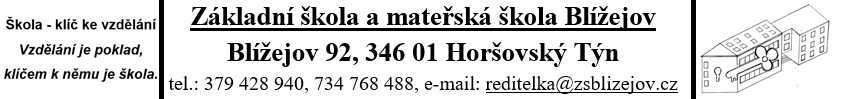 Školní vzdělávací programpro mateřskou školuKOUZELNÁ ŠKOLKAŠkolní vzdělávací programpro mateřskou školuKOUZELNÁ ŠKOLKAŠkolní vzdělávací programpro mateřskou školuKOUZELNÁ ŠKOLKAČ.j.: 71 /21Spisový znak: O4.1/21Skartační znak: A 10Vypracoval:Vypracoval:V. Kalivodová, I. Křepelová a kolektiv učitelekSchválil:Schválil:Mgr. Dagmar HanzalováProjednáno: Pedagogickou radouProjednáno: Pedagogickou radouDne: 25.8. 2021Předpis nabývá účinnosti ode dne:Předpis nabývá účinnosti ode dne:Dne: 1.9. 2021Změny v předpise jsou prováděny formou číslovaných písemných dodatků, které tvoří součást tohoto předpisu.Změny v předpise jsou prováděny formou číslovaných písemných dodatků, které tvoří součást tohoto předpisu.Změny v předpise jsou prováděny formou číslovaných písemných dodatků, které tvoří součást tohoto předpisu.